                                    Wellness TipsCut on solid lines - Fold on dashed lines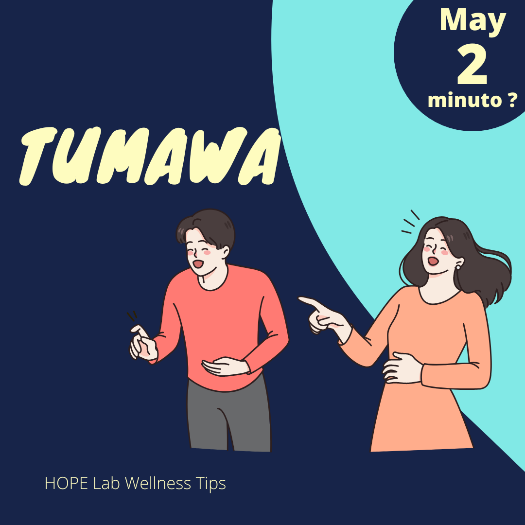 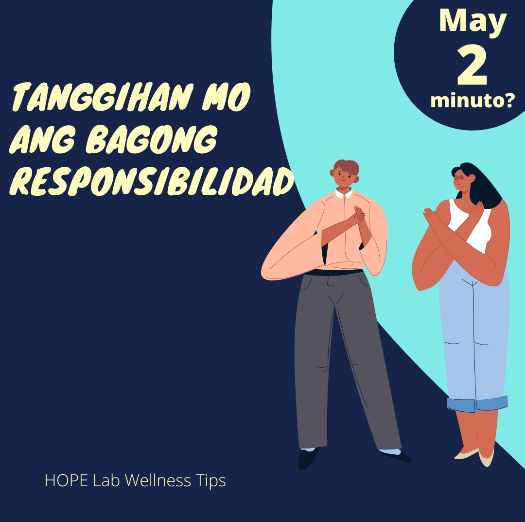 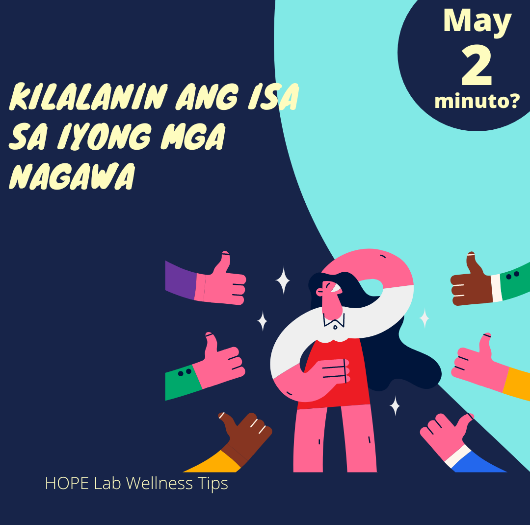 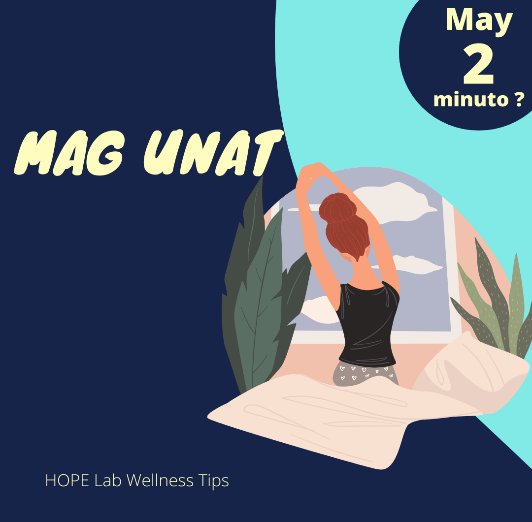 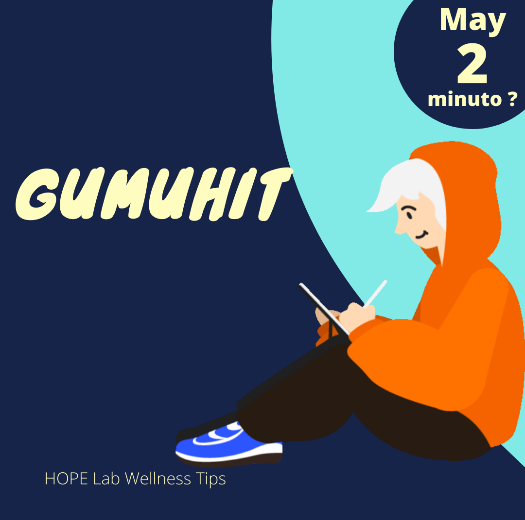 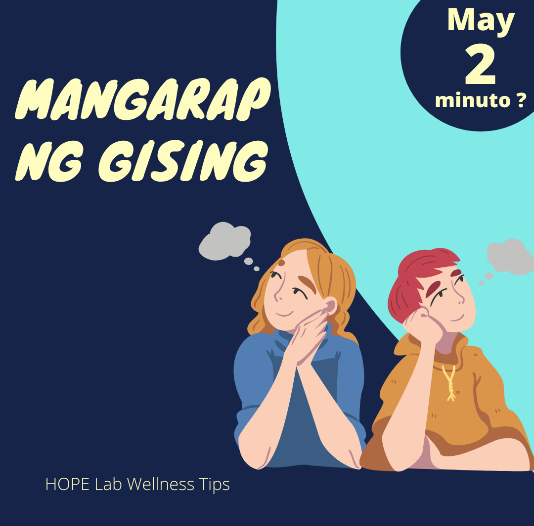                                      Wellness TipsCut on solid lines - Fold on dashed lines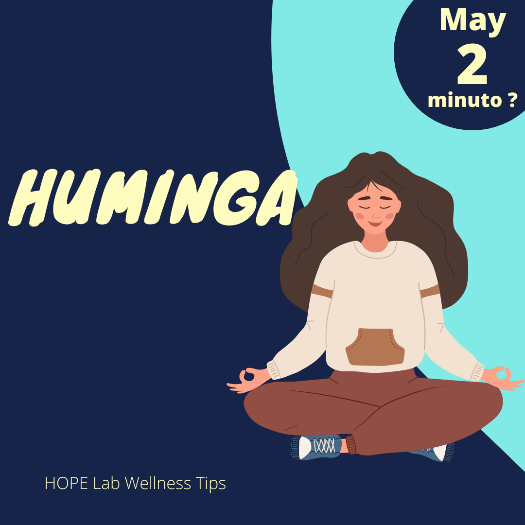 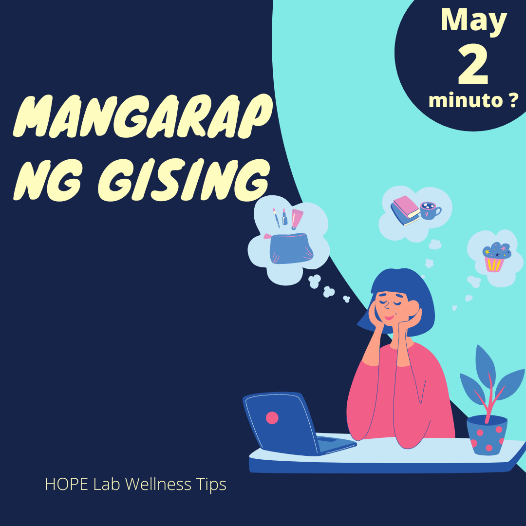 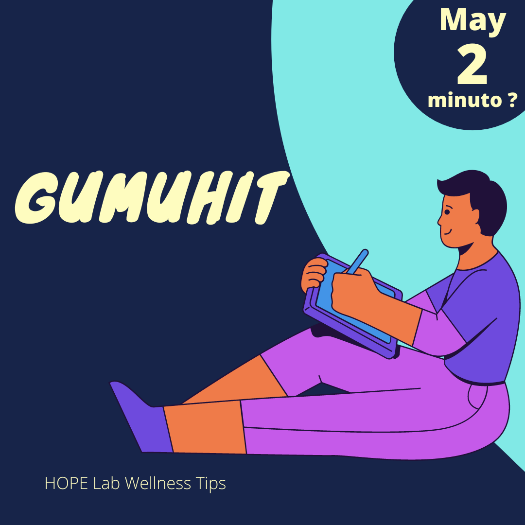 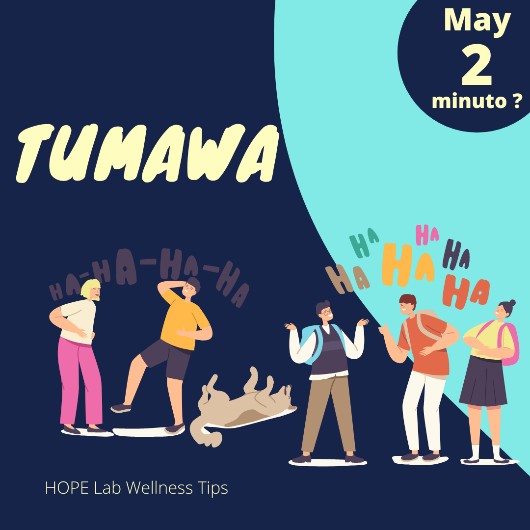 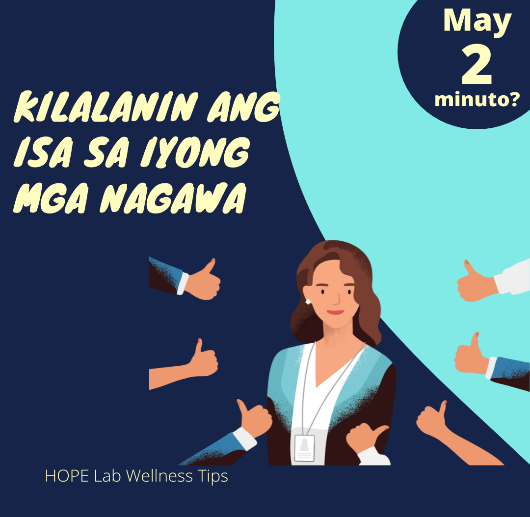 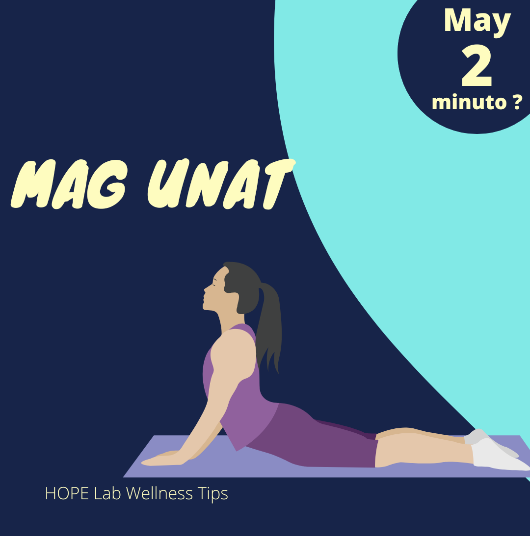 Wellness TipsCut on solid lines - Fold on dashed lines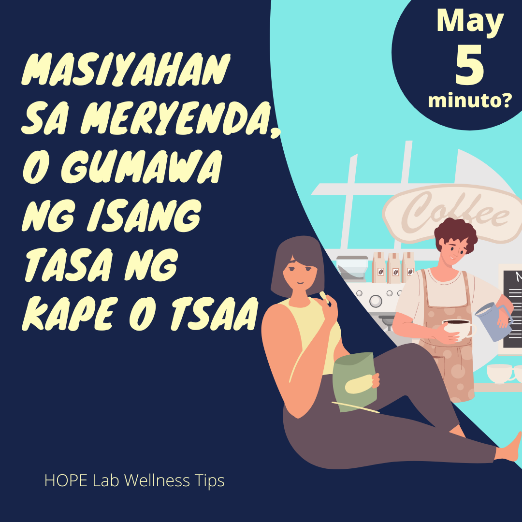 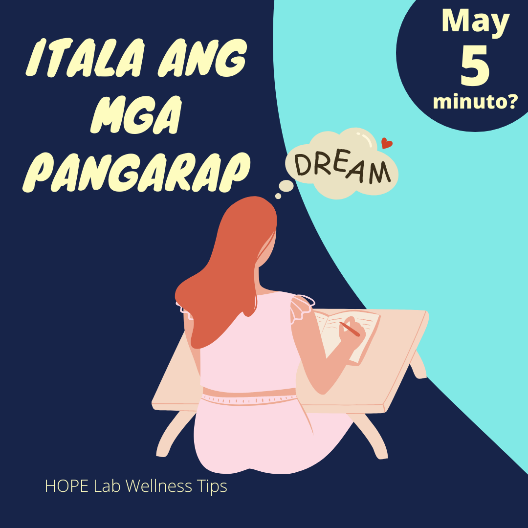 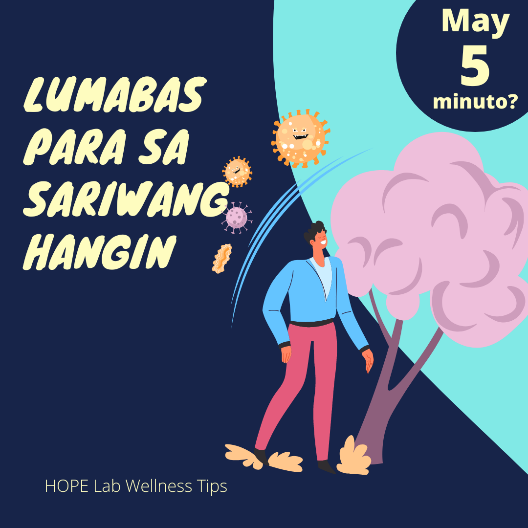 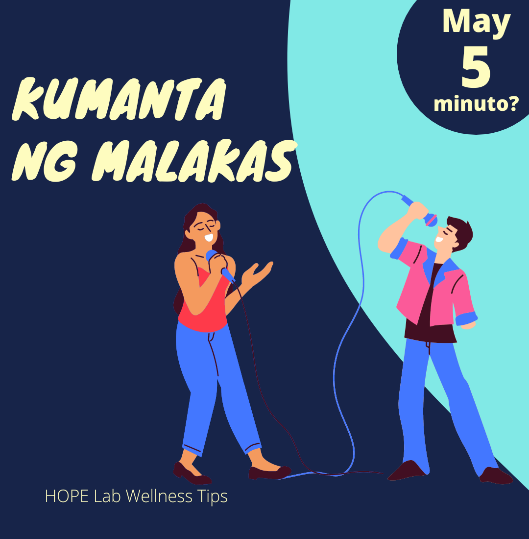 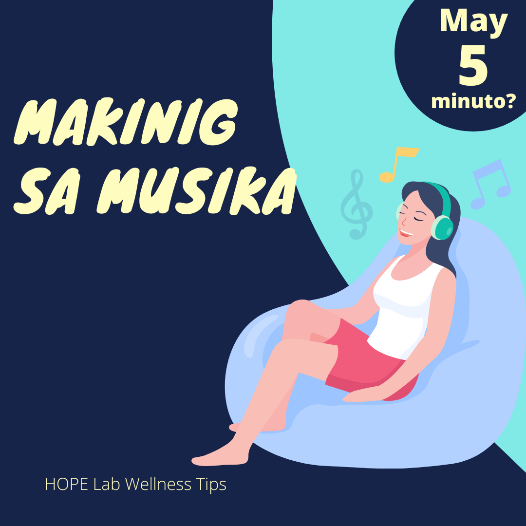 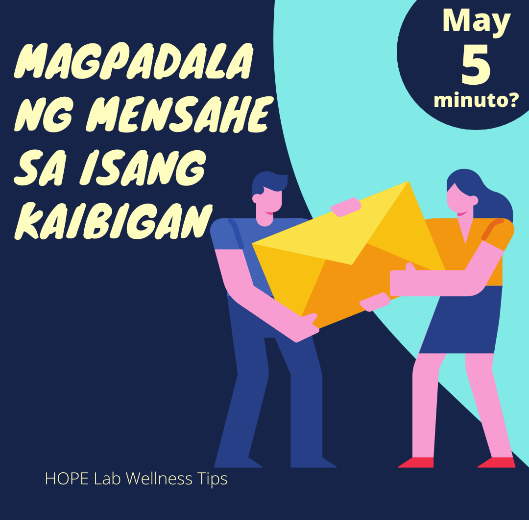 Wellness TipsCut on solid lines - Fold on dashed lines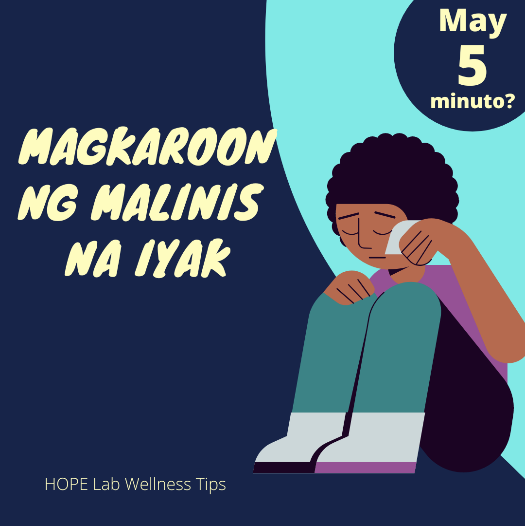 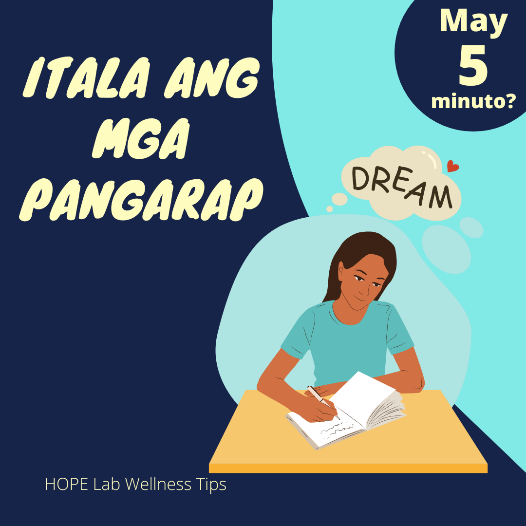 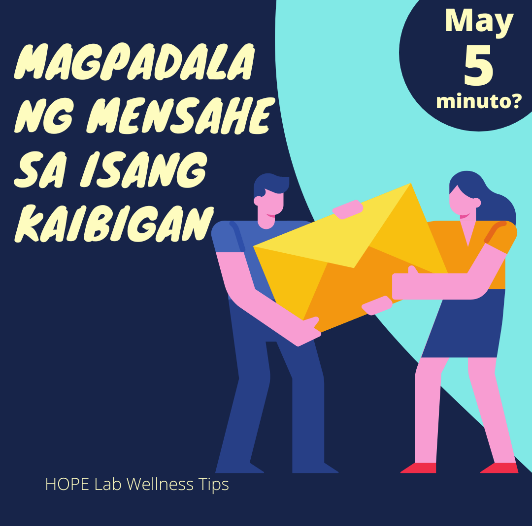 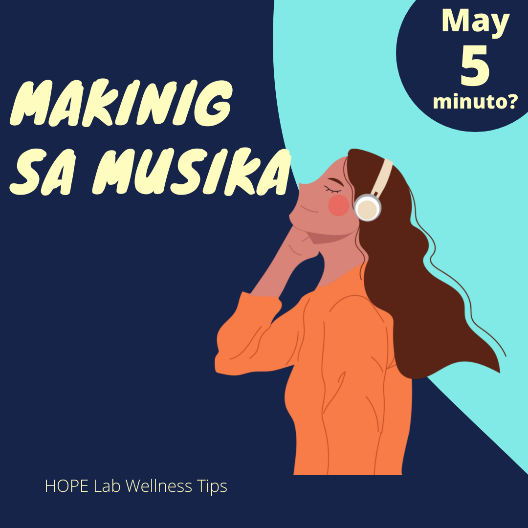 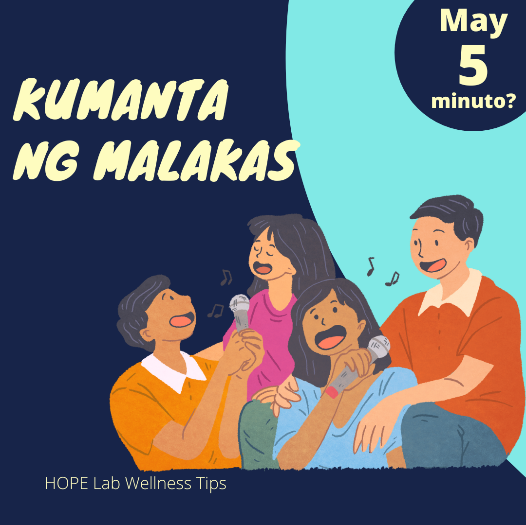 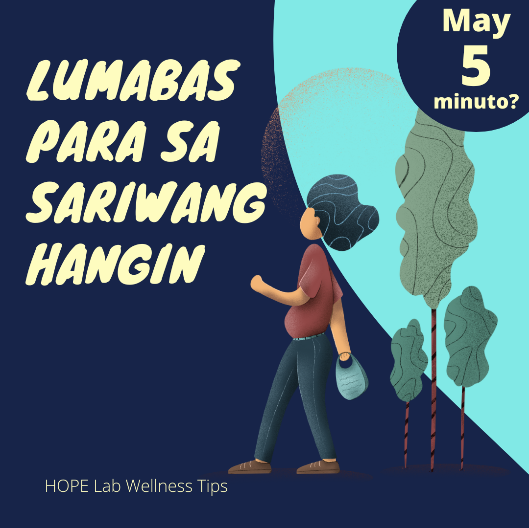 Wellness TipsCut on solid lines - Fold on dashed lines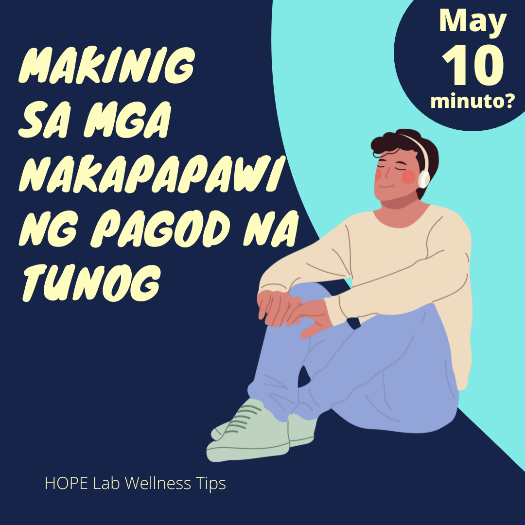 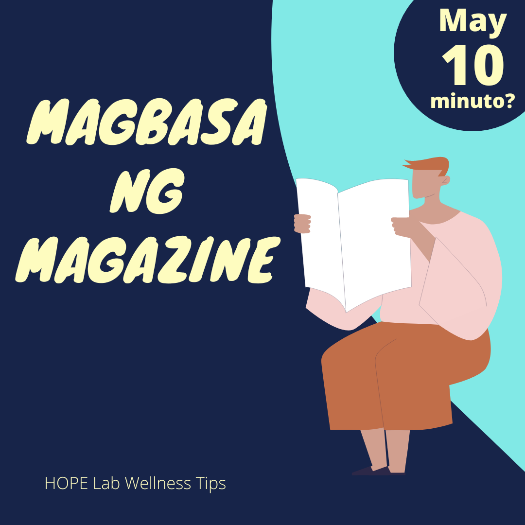 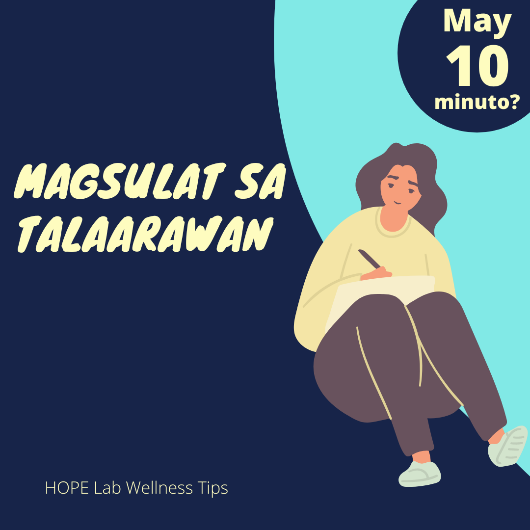 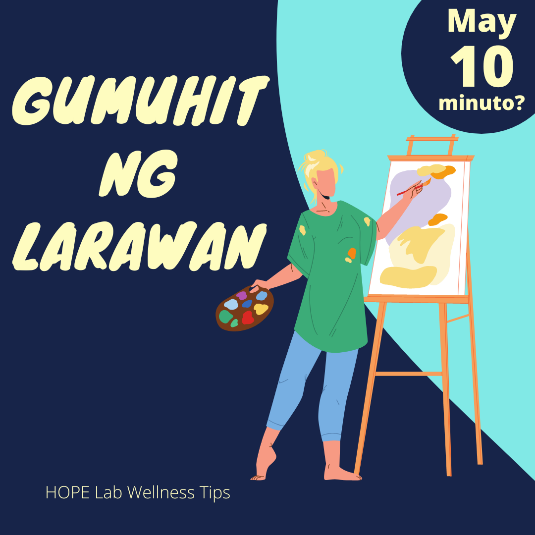 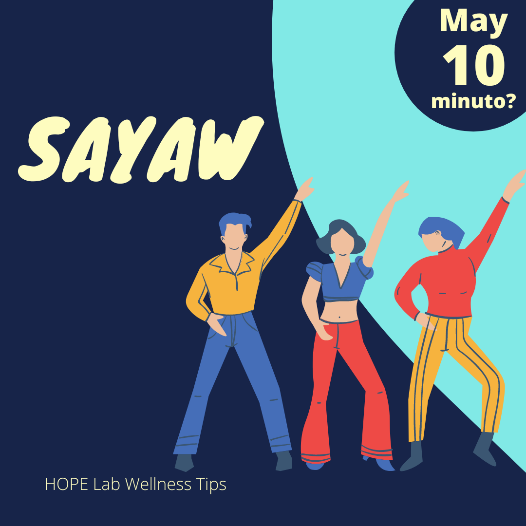 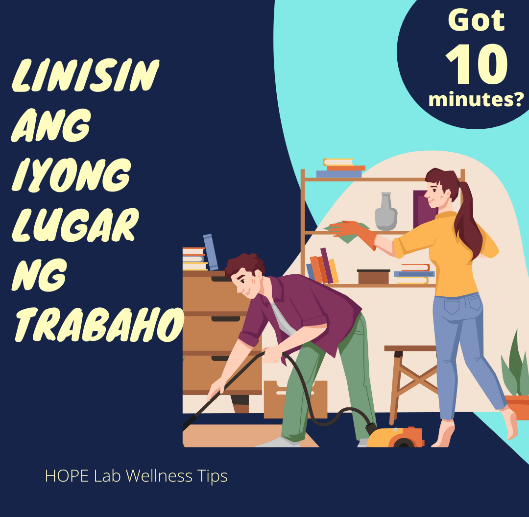 Wellness TipsCut on solid lines - Fold on dashed lines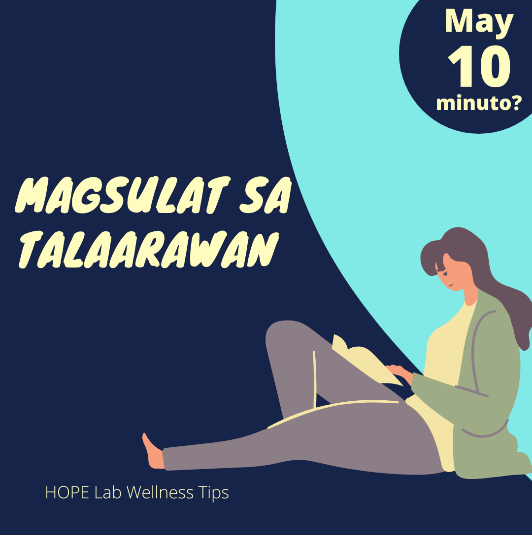 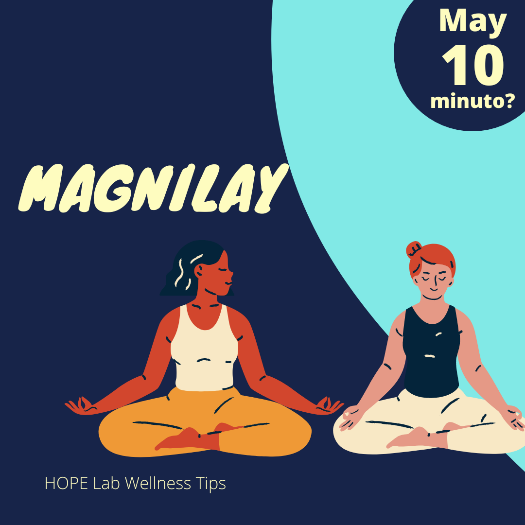 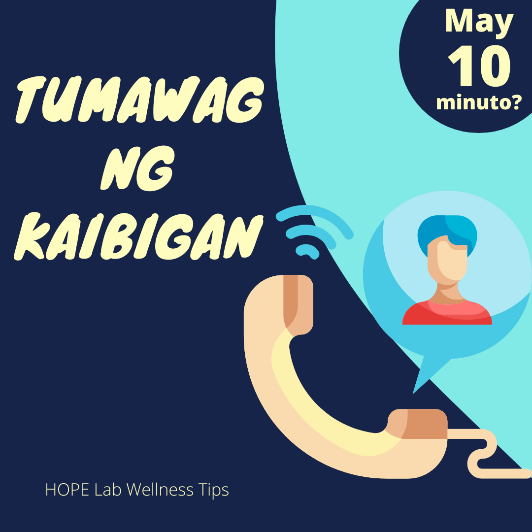 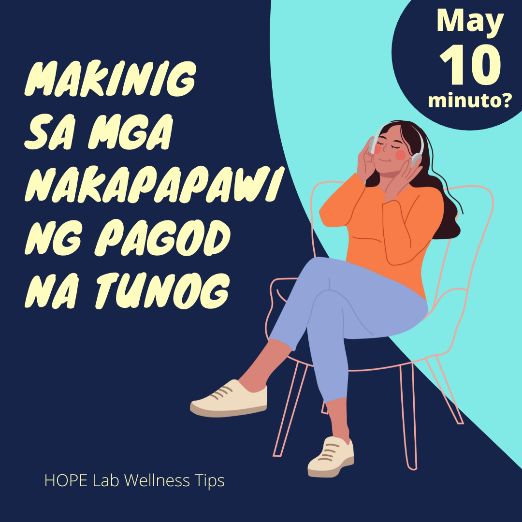 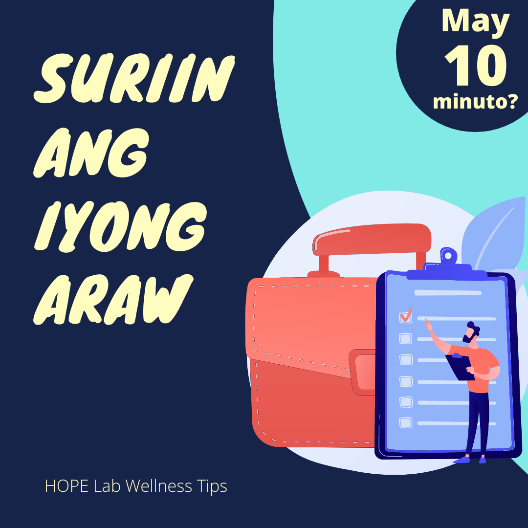 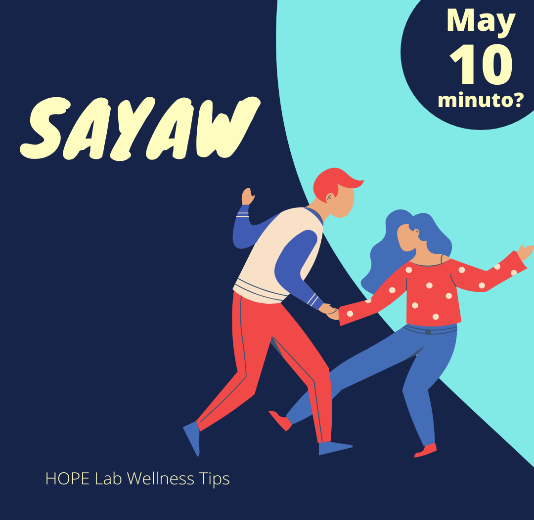 Wellness TipsCut on solid lines - Fold on dashed lines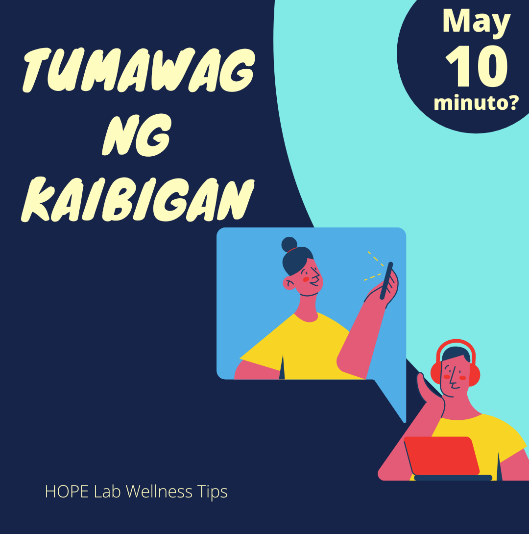 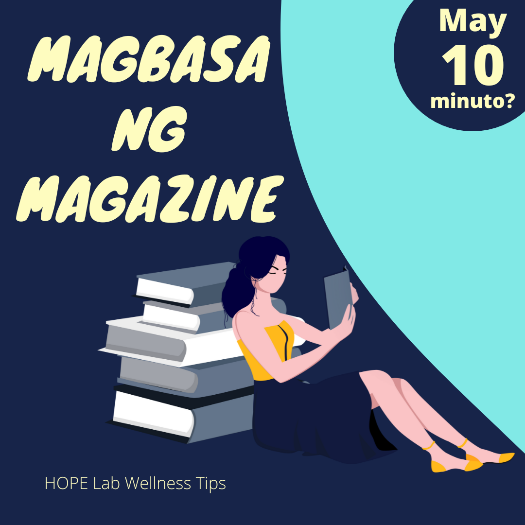 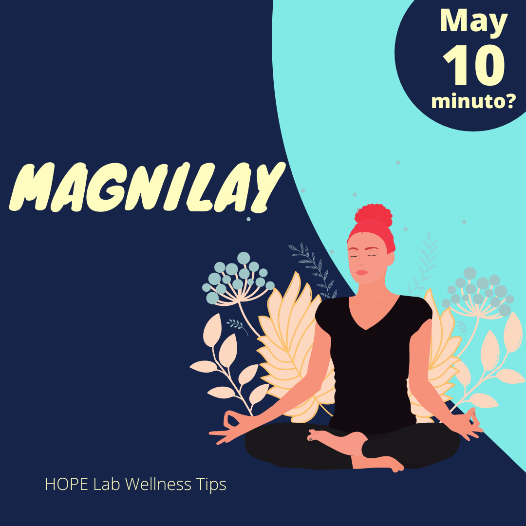 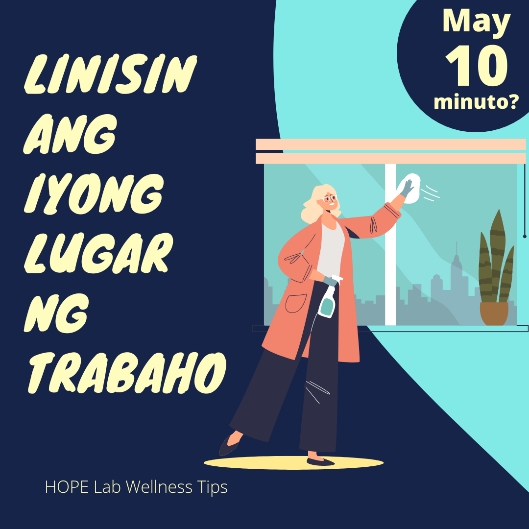 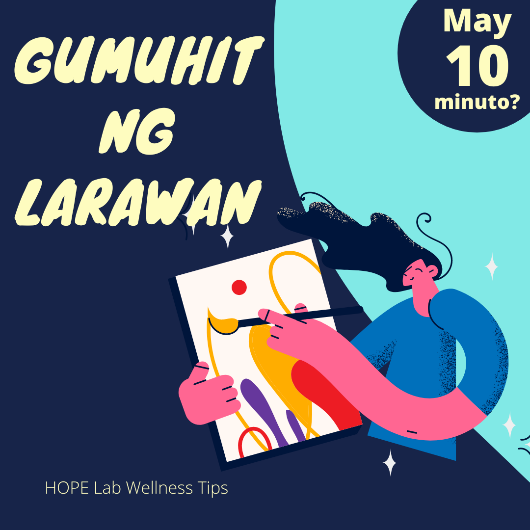 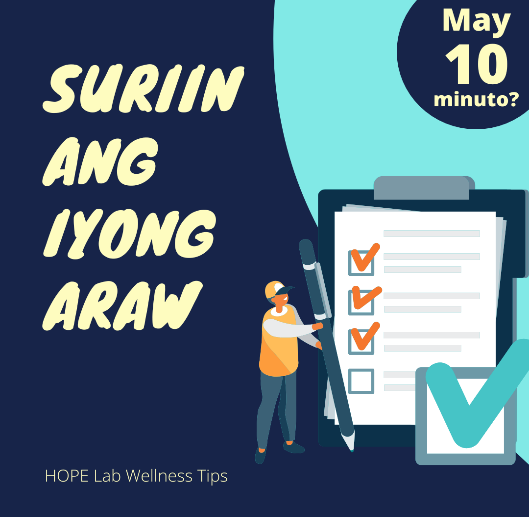 Wellness TipsCut on solid lines - Fold on dashed lines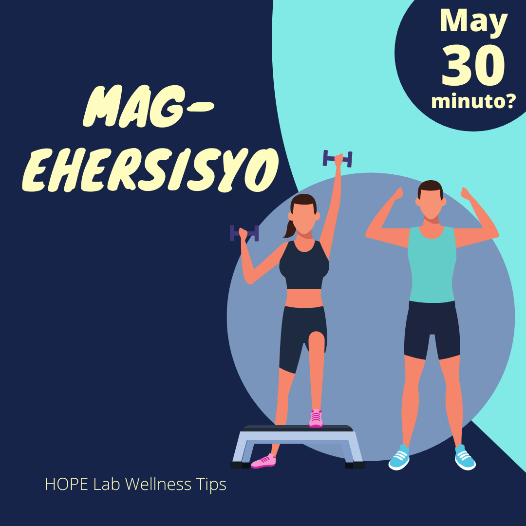 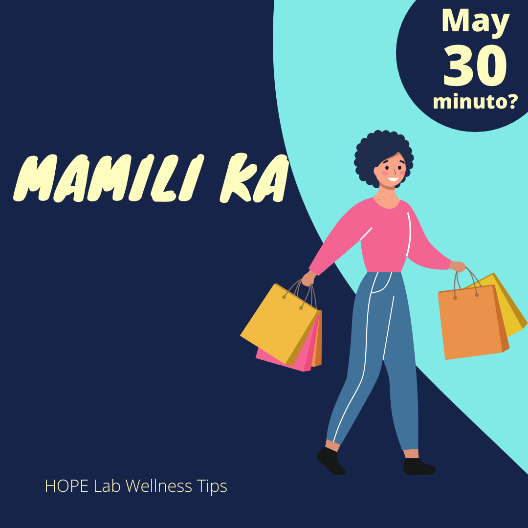 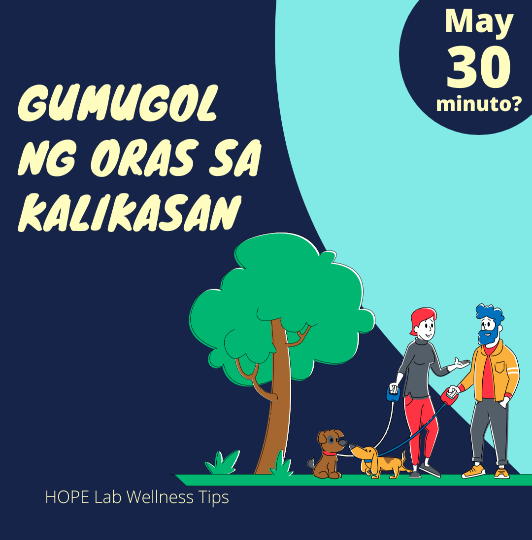 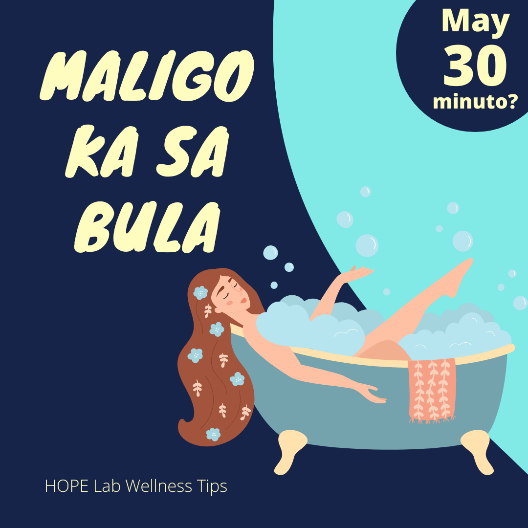 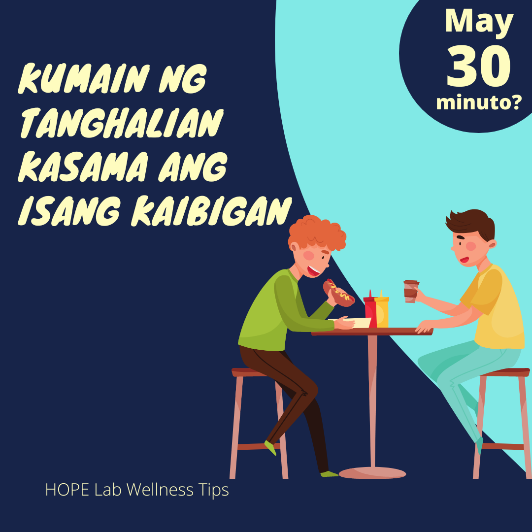 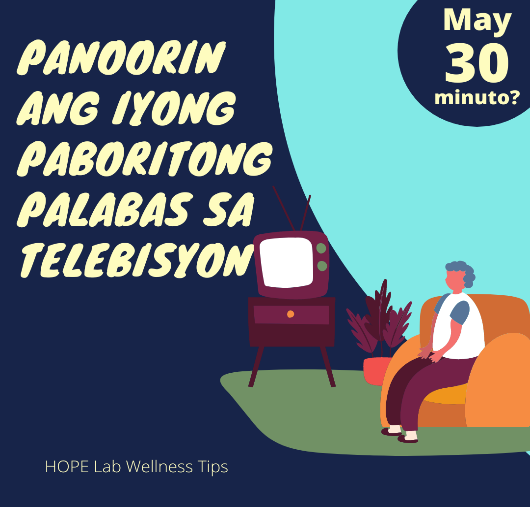 Wellness TipsCut on solid lines - Fold on dashed lines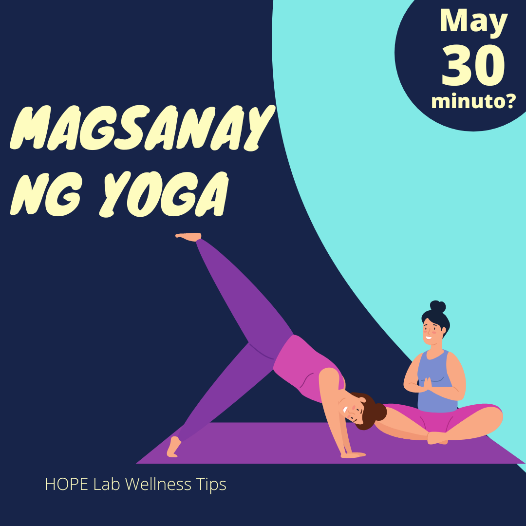 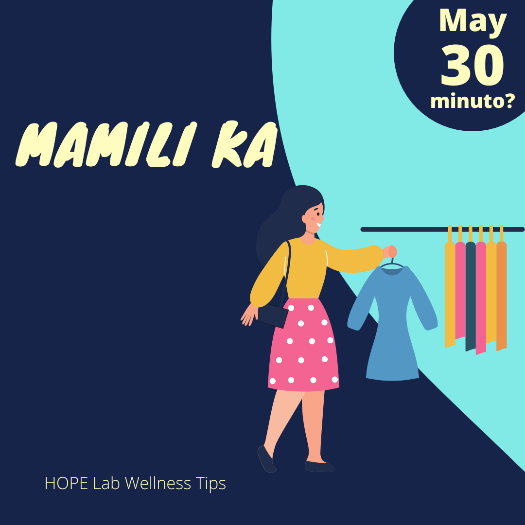 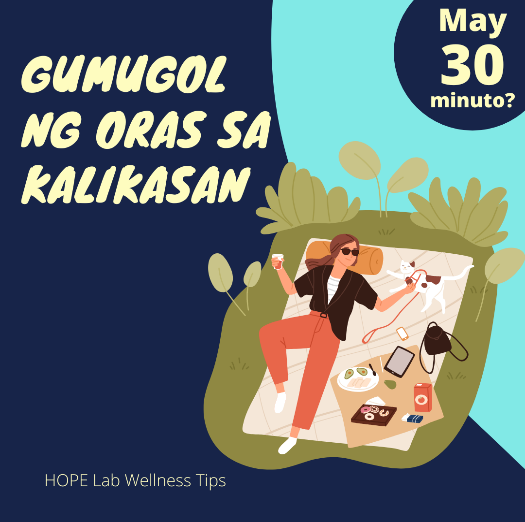 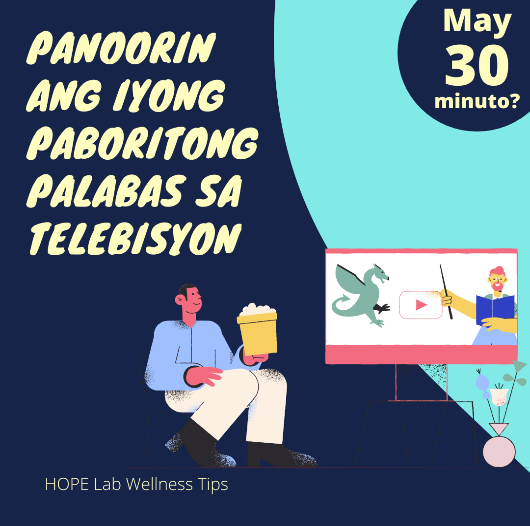 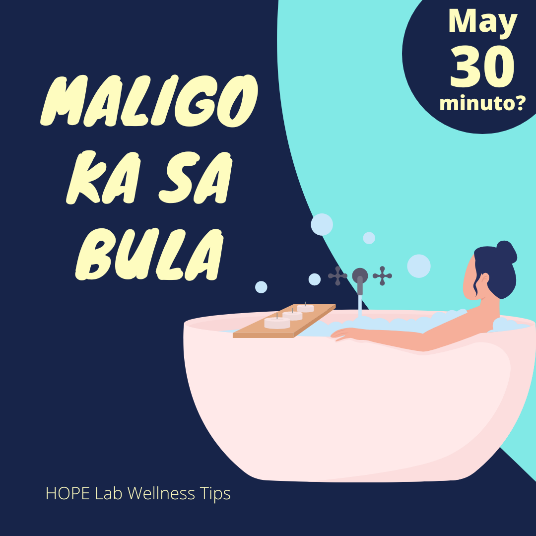 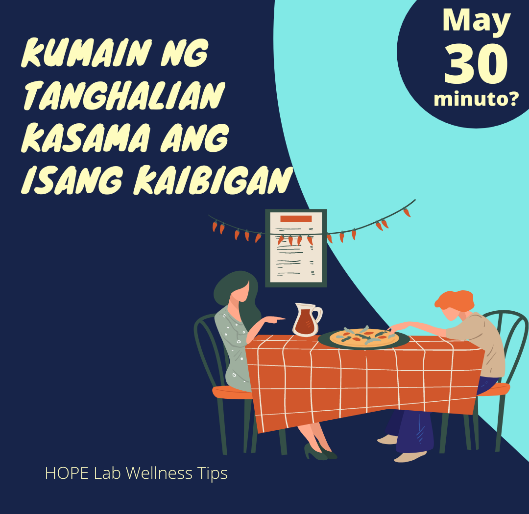 Wellness TipsCut on solid lines - Fold on dashed lines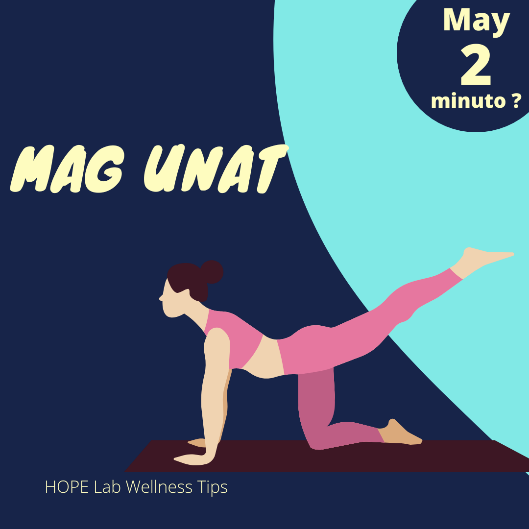 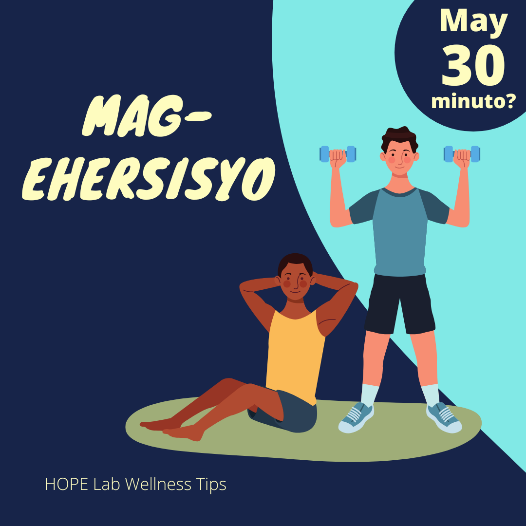 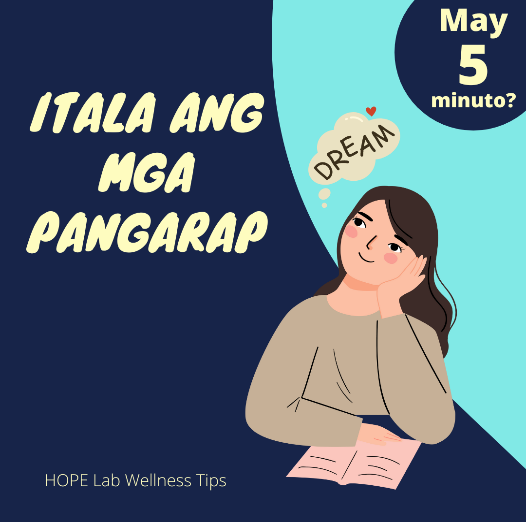 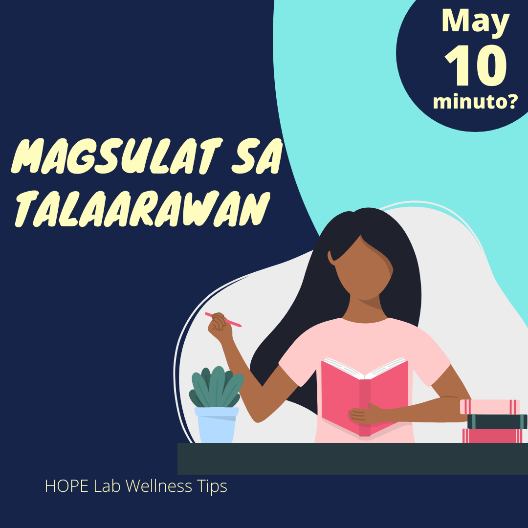 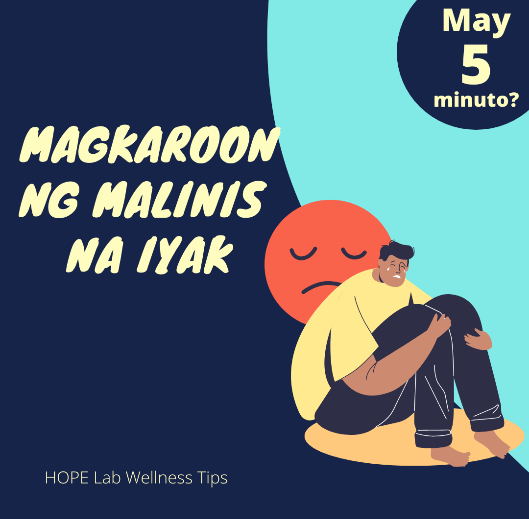 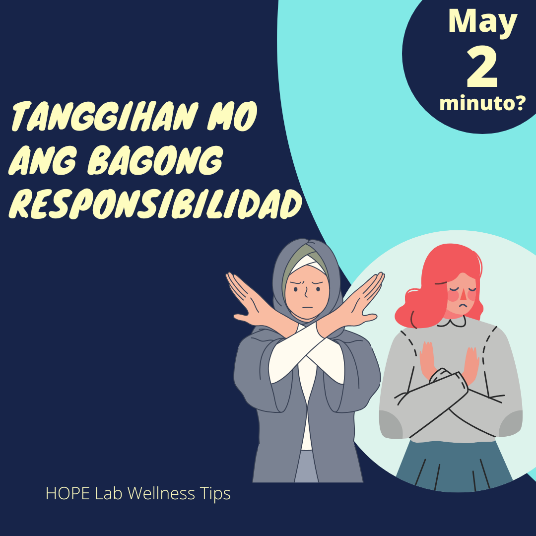 